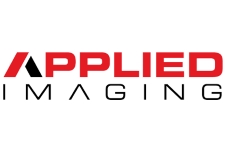 ITT InformationSHIP INNetworking Declined:Client Information:Device Network Information:For multiple devices, please include the IP addresses below:Scan to E-mail:Declined by:Signature:Company:Date:Company:Company:Address:Address:Address:City:State:State:State:Zip:Contact:Contact:Department/Room#:Department/Room#:Department/Room#:IT/Network Admin:IT/Network Admin:IT/Network Admin:Phone:Phone:IT/Network Admin E-mail:IT/Network Admin E-mail:IT/Network Admin E-mail:IT/Network Admin E-mail:IT/Network Admin E-mail:Device IP Address:Primary DNS:Subnet Mask:Secondary DNS:Default Gateway:Domain Name:Department/Room#:IP Address:Department/Room#:IP Address:Department/Room#:IP Address:Department/Room#:IP Address:Department/Room#:IP Address:SMTP Server:SMTP Port:Reply to or from address:Reply to or from address:SMTP Auth:   Yes   /    NoSSL / TLS:   Yes     /      NoLogin:Credentials: